GAL VALLI SAVONESIRegione Liguria - PSR 2014-2020Intervento 4.01.06 – Adeguamento attrezzatura informatica delle aziende agricole della rete FOOD-HUBRelazione tecnica descrittivaDati identificativi richiedenteDescrizione soggetto proponenteFornire la descrizione dettagliata del soggetto proponente (storia aziendale, attività svolte, localizzazione attività ed intervento, ogni ulteriore dato utile per l’identificazione del soggetto)Descrizione dettagliata del progetto di investimento(descrivere gli obiettivi )Ruolo nel progetto di Filiera(descrivere il ruolo svolto nel Progetto di Filiera di cui all’intervento 16.4.01, gli obiettivi comuni, eventuali ricadute del progetto di investimento nell’ambito del progetto Collettivo…) Dare evidenza della sottoscrizione del contratto di filieraSostenibilità Economica dell’investimento e miglioramento del rendimento globale dell’azienda(dettagliare le fonti di finanziamento per la copertura degli investimenti – dimostrare la sostenibilità  dell’investimento ed il miglioramento globale dell’azienda con Allegato A parte, integrante della relazione)Dimostrazione del punteggio autoattribuito(dimostrare con dati oggettivi il punteggio autoattribuito secondo i principi di selezione di cui al capitolo “Criteri di selezione” del Bando)Richiesta del contributo(indicare la percentuale di contributo richiesta, e dimostrarne le motivazioni)GAL VALLI SAVONESIRegione Liguria - PSR 2014-2020Intervento 4.01.06 – Adeguamento attrezzature informatica delle aziende agricole della rete FOOD-HUBRelazione tecnica a SaldoDati identificativi richiedenteDescrizione soggetto proponenteIndicare eventuali variazioni intervenute nel soggetto proponenteDescrizione dettagliata del progetto di investimentoDescrizione dettagliata dell’investimento, elencando per ogni tipologia di spesa le attività realizzate, indicando i riferimenti alle fatture ed ai titoli di pagamento. Indicare eventuali variazioni non sostanziali intervenute.Ruolo nel progetto di FilieraConfermare le attività ed il ruolo svolto nel progetto di filieraCopertura economica dell’investimento(indicare quali fonti sono state utilizzate per la realizzazione del progetto, indicarne l’incidenza sul fatturato, e le potenzialità future)Ogni ulteriore dato utile per il perfezionamento della pratica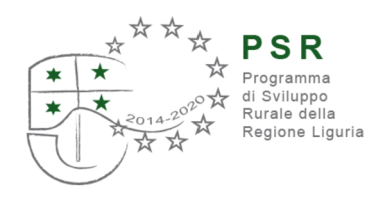 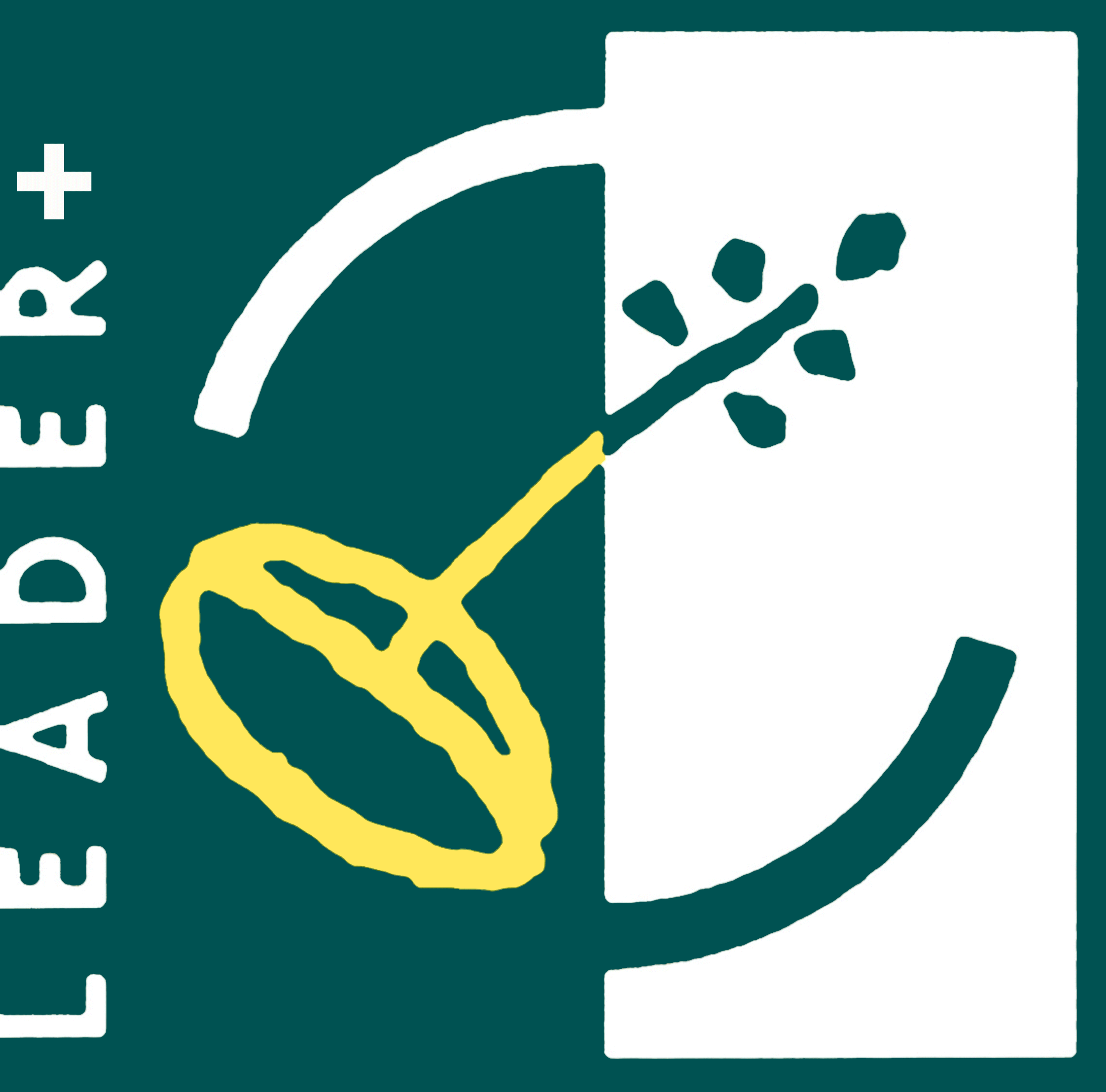 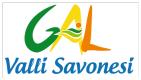 UNIONE EUROPEAREPUBBLICA ITALIANAREGIONE LIGURIAPSR 2014-2020LEADERGAL VALLI SAVONESIDenominazioneForma GiuridicaSettore EconomicoCodice Ateco prevalente/secondarioCUAAPartita IVAIndirizzo sede LegaleIndirizzo sede operativa (interessata)Legale RappresentanteC.F.Indirizzo residenzaPECIndirizzo emailRecapito telefonicoRecapito faxSito internet (eventuale)UNIONE EUROPEAREPUBBLICA ITALIANAREGIONE LIGURIAPSR 2014-2020LEADERGAL VALLI SAVONESIDenominazioneForma GiuridicaSettore EconomicoCodice Ateco prevalente/secondarioCUAAPartita IVAIndirizzo sede LegaleIndirizzo sede operativa (interessata)Legale RappresentanteC.F.Indirizzo residenzaPECIndirizzo emailRecapito telefonicoRecapito faxSito internet (eventuale)